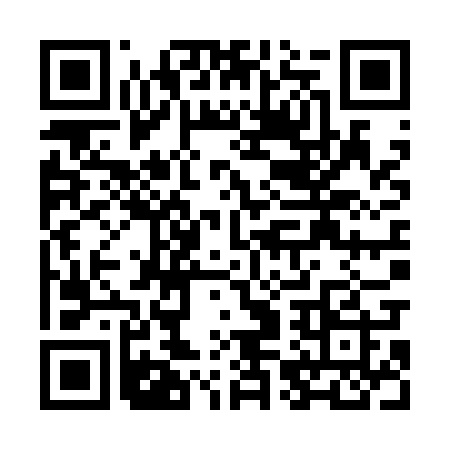 Prayer times for Dabrowka Wiewiorowska, PolandMon 1 Apr 2024 - Tue 30 Apr 2024High Latitude Method: Angle Based RulePrayer Calculation Method: Muslim World LeagueAsar Calculation Method: HanafiPrayer times provided by https://www.salahtimes.comDateDayFajrSunriseDhuhrAsrMaghribIsha1Mon4:206:1812:475:147:169:072Tue4:176:1512:465:157:189:093Wed4:156:1312:465:167:209:114Thu4:126:1112:465:177:219:135Fri4:096:0912:455:197:239:166Sat4:066:0712:455:207:259:187Sun4:036:0412:455:217:269:208Mon4:006:0212:455:227:289:229Tue3:576:0012:445:237:309:2510Wed3:545:5812:445:247:319:2711Thu3:515:5612:445:257:339:2912Fri3:485:5312:435:277:359:3213Sat3:455:5112:435:287:369:3414Sun3:425:4912:435:297:389:3615Mon3:395:4712:435:307:399:3916Tue3:365:4512:435:317:419:4117Wed3:335:4312:425:327:439:4418Thu3:305:4112:425:337:449:4619Fri3:275:3912:425:347:469:4920Sat3:245:3712:425:357:489:5221Sun3:215:3412:415:367:499:5422Mon3:185:3212:415:377:519:5723Tue3:145:3012:415:397:539:5924Wed3:115:2812:415:407:5410:0225Thu3:085:2612:415:417:5610:0526Fri3:055:2512:415:427:5710:0827Sat3:015:2312:405:437:5910:1128Sun2:585:2112:405:448:0110:1329Mon2:555:1912:405:458:0210:1630Tue2:515:1712:405:468:0410:19